INDICAÇÃO Nº 04038/2013Sugere ao Poder Executivo, a instalação de cobertura do ponto de taxi localizado na Rua do Trigo, ao lado do pronto socorro Dr. Afonso Ramos – Jardim Pérola.Excelentíssimo Senhor Prefeito Municipal, Nos termos do Art. 108 do Regimento Interno desta Casa de Leis, dirijo-me a Vossa Excelência para sugerir que, por intermédio do Setor competente, seja realizada a cobertura do ponto de taxi localizado na Rua do Trigo, ao lado do pronto socorro Dr. Afonso Ramos – Jardim Pérola.Justificativa:	Usuários e taxistas solicitaram minha intermediação junto à administração para que se procedesse à cobertura do ponto de taxi localizado no endereço supracitado. 	Tal reivindicação é pertinente, pois visa dar mais comodidade aos usuários e taxistas, já que os mesmos, quando necessitam do serviço (usuários), ou aguardam para realizarem a viagem (taxistas), ficam expostos à chuva e sol; sem proteção alguma.	Necessita com URGÊNCIA da realização do serviço solicitado.          Plenário “Dr. Tancredo Neves”, em 10 de julho de 2.013.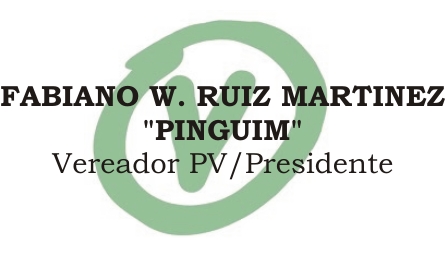 